School of Earth & Environment                         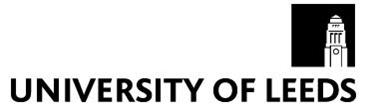 School of Earth & Environment Industry Scholarships – UK and EUThanks to our long history of turning out well qualified and highly employable graduates, the School attracts a number of companies offering scholarships for UK/EU students undertaking one of the following MSc programmes;MSc Exploration GeophysicsMSc Structural Geology with GeophysicsMSc Engineering Geology1. Eligibility to apply a) Applicants must have submitted a complete study application (including all supporting documentation) for an eligible School of Earth & Environment Master’s degree for the academic year commencing September 2018. b) Applicants who hold, or are expected to achieve, a good UK upper second class Bachelor degree or better (or overseas equivalent). Applicants are encouraged to include any relevant work experience including internships on their application. c) Scholarships would not normally be awarded to an applicant scoring, or predicted to score, less than 65% (or equivalent) in their first degree unless there are significant additional factors such as extensive relevant work experience. d) Applicants must be a UK or EU citizen. 2. Value of the scholarship The value of each scholarship is dependent on the award but range from partial tuition fee to full tuition fee with living allowance. 3. Application process To apply for a scholarship, applicants must submit a completed SEE Scholarship application form by email to soee-scholarships@leeds.ac.uk by the following deadlines:Exploration Geophysics 			Sunday 11 February 2018 Structural Geology with Geophysics 	Sunday 11 February 2018Engineering Geology 			Sunday 18 March 2018 An automated email response will confirm receipt of the scholarship application. No further correspondence will be sent until the shortlisted applicants are invited to an Interview Day at the School of Earth & Environment. Interview days will be held on:Exploration Geophysics 			Monday 12 March 2018 Structural Geology with Geophysics 	Thursday 15 March 2018 Engineering Geology 			Thursday 19 April 2018 4. Terms and conditions SEE reserves the right not to make a scholarship award or to offer one or more partial fee waivers; the scholarship recipient will be expected to support the future development and promotion of the scholarship and SEE by participating in SEE marketing activities.5. Petroleum@Leeds Scholarships Unsuccessful applicants for the Exploration Geophysics or Structural Geology with Geophysics industry scholarship programmes, who are not in receipt of any other source of funding, will be automatically considered for a Petroleum@Leeds scholarship, worth £5,000 (one award for each programme). Unsuccessful applicants for the Exploration Geophysics industry scholarship programmes, who are not in receipt of any other source of funding, may also be considered for the Marsden Alumnus Scholarship (usually one award, covering University Fees).  School of Earth & Environment                         Industry Scholarship Application Form2. For which programme of study is your application?3. Your detailsSurname (Family Name)				First Name(s)Country of Permanent Residence 			Nationality4. Your educationCurrent / Most recent University 			Current / Most Recent Degree SubjectDegree Classification Please enter Obtained or Expected in the appropriate box5. Undertaking by applicantsBy submitting this application, applicants attest to the accuracy of the information given and to their compliance with the terms and conditions of the Scholarship.Completed forms should be emailed to soee-scholarships@leeds.ac.uk before the relevant deadline – all applications will receive an acknowledgement email.Shortlisted applicants will receive an invitation to interview 2 weeks before the interview date.If you have not received an invitation by this time, you will have unfortunately not made the shortlist and should therefore consider your scholarship application to have been unsuccessful.Any forms received after the deadline will not be considered.1st2.12.2Average % Mark Year 1Average % Mark Year 2Average % Mark Year 3Average % Mark Year 4Signature(typed & electronic signatures are acceptable)Date